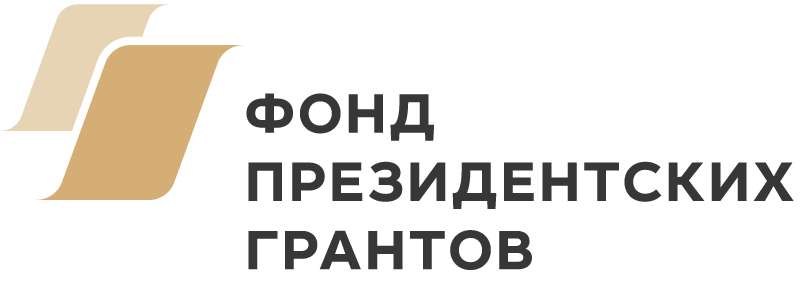 2 октября 2019 г. на базе МБОУ «Акташская СОШ им. Ст. Мохова» прошла стажировка для молодых учителей2 октября в рамках проекта «Профессиональный рост и повышение социального статуса молодых учителей через деятельность стажировочной площадки на базе МБОУ «Акташская СОШ им. Ст. Мохова»», реализуемого с использованием Гранта Президента Российской Федерации на развитие гражданского общества, предоставленного Фондом президентских грантов, прошла стажировка по теме «Методика проведения мастер-класса. Парад мастер-классов». Цель стажировки -  повышение компетентности молодых учителей в презентации собственного педагогического опыта через проведение мастер-классов.	В работе стажировочной площадки приняли участие молодые учителя из Улаганского, Кош-Агачского и Онгудайского районов, представители муниципальных методических служб, заместители директоров общеобразовательных организаций, всего более 60 участников. В рамках стажировки Жакишевой Р.И. была проведена вводная лекция, затем была организована работа в группах, в ходе которой молодые учителя под руководством сотрудников  ИПКиППРОРА Чистяковой В.А., Санниковой Н.С., Жакишевой Р.И. разработали и представили мастер-классы, закрепив тем самым структуру, формы, методику проведения мастер-класса. Учителями Акташской СОШ были проведены три мастер-класса: Кустубаева А.С. - «Приемы смыслового чтения»,  Ионина Н.В. – «Берегиня», Джабатаева Н.С. - «Георгиевская ленточка».	В дальнейшем в рамках проекта 22 октября будет проведен чемпионат молодых педагогов Республики Алтай, 31 октября 2019 г. – научно-практическая конференция «Профессиональный рост и повышение социального статуса молодых учителей через деятельность стажировочной площадки».